Утверждаю: Директор СПб ГБПОУ «Колледж «Звездный»___________Р.А.Пантелеенко«    »        2023  г.План работы  СТУДЕНЧЕСКОГО СПОРТИВНОГО КЛУБА «ЗВЕЗДНЫЙ»на 2023-2024 учебный год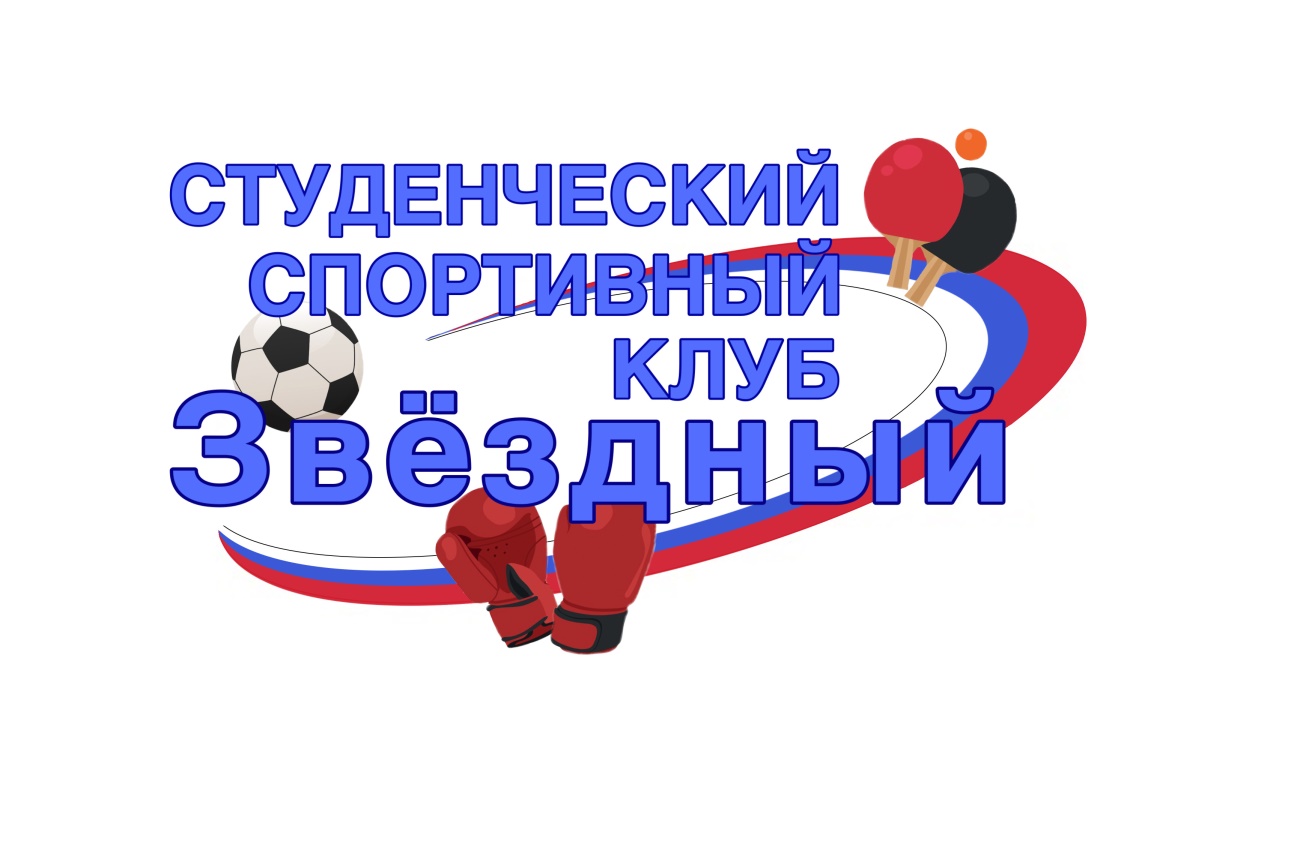 Санкт-Петербург2023№МесяцОрганизационные мероприятияОтветственный1СентябрьЗаседание совета ССК:- Утверждение совета клуба- Составление плана работы на учебный год- Распределение обязанностейОрганизация проведения соревнований по направлениям, в соответствии с календарным планом, ГТО.Консультации для родителей по вопросам физического воспитания, и др.Организация и проведение мониторинга состояния физической  культуры и спорта колледжа.Обучение педагогического коллектива методикам оздоровительной работы с обучающимися.Составление рекомендаций для педагогического коллектива и обучающихся, победителей по физкультурно-оздоровительной работе.Администрация.Руководитель ССК преподаватели физической культуры, педагоги СП ОДО, классные руководители, кураторы2ОктябрьПодготовка и проведение соревнований.Организация турнира по гиревому спорту.Обновление страницы ССК « Звёздный» на сайте колледжа, а также обновление информации на стенде.
Руководитель ССК, преподаватели физической культуры, педагоги СП ОДО3НоябрьПодготовка к соревнованиям по волейболу.Подготовка и проведение тематических соревнований (в соответствии с календарным планом).Организация турнира по шахматам и шашкам Подготовка к товарищеским встречам со студенческими спортивными клубами  СПОПодготовка к Президентским  состязаниям, к сдаче норм ГТО, к мероприятиям «ГТО, путь к успеху!».Руководитель ССК, преподаватели физической культуры, педагоги СП ОДО4ДекабрьПодготовка к зимним соревнованиям, тематическим турнирам («Новогодние веселые старты», «Рождественские турниры» и др.)Первенство по  командным играм (волейбол, баскетбол, пионербол и др.) среди обучающихся колледжаПервенство по настольному теннису ( юноши, девушки)Турнир по шашкамПоказательные выступления  спортивных секций по различным видам спорта ( стретчинг, самооборона, гиревой спорт)Организация соревнований по киберспорту.Обновление страницы СКК « Звездный» на сайте колледжа, обновление информации на стенде ССК 
«Звездный»Заседание клуба, подведение итогов за полугодие.Руководитель ССК, преподаватели физической культуры, педагоги СП ОДО5ЯнварьПоказательные выступления секций клуба.Участие в городских соревнованиях (по информационным письмам).Подготовка к соревнованиям по гиревому спорту.Обновление страницы ССК « Звездный» на сайте колледжа, обновление информации на стенде ССК 
«Звёздный».Руководитель ССК, преподаватели физической культуры, педагоги СП ОДО6ФевральПодготовка к соревнованиям  по различным видам спорта.Турнир по шахматам «Звездная ладья».Участие в городских соревнованиях по киберспорту.Подготовка  к тематическим конкурсам о спортивной и физкультурно-оздоровительной работе (конкурс песни, конкурс рисунков и др.).Спортивное мероприятие, посвященное «Дню защитника Отечества».Консультации по вопросам физического воспитания.Руководитель ССК, преподаватели физической культуры, педагоги СП ОДО7МартПодготовка к итоговому спортивному празднику ССК «Звездный».Посещение студенческих спортивных клубов СПО с целью обмена опытом.Участие в плановых соревнованиях.Открытые занятия спортивных секций СП ОДО.Товарищеские встречи сборных команд.Руководитель ССК, преподаватели физической культуры, педагоги СП ОДО8АпрельПроведение спортивного, физкультурно-оздоровительного праздника  «Фестиваль спорта» (с включением хореографии и песенного творчества обучающихся).Подготовка к соревнованиям  по различным видам спорта.Открытые занятия спортивных секций  СП ОДО.Показательные выступления секций клубаОбновление страницы ССК « Звездный» на сайте колледжа, а также обновление информации на стенде и выпуск информационной газеты.Руководитель ССК, преподаватели физической культуры, педагоги СП ОДО9МайСпортивные мероприятия, посвященные «Дню Победы».Участие ССК «Звездный» в концертной программе к  празднику, посвященному 9 мая.Торжественная линейка ССК «Звездный», награждение активистов.Руководитель ССК, преподаватели физической культуры, педагоги СП ОДО10ИюньИтоговое заседание ССК «Звездный»:- Подведение итогов года- Отчет руководителя ССК
- Составление плана на следующий учебный годОрганизация работы секций на следующий учебный год, включая подготовку презентаций секций ССК «Звёздный».Администрация, Руководитель ССК, преподаватели физической культуры, педагоги СП ОДО